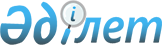 Ақмола облысының Еңбекшілдер ауданын қайта атау туралыҚазақстан Республикасы Президентінің 2017 жылғы 13 желтоқсандағы № 605 Жарлығы.
      "Қазақстан Республикасының әкімшілік-аумақтық құрылысы туралы" 1993 жылғы 8 желтоқсандағы Қазақстан Республикасы Заңының 9-бабына сәйкес ҚАУЛЫ ЕТЕМІН:
      1. Ақмола облысының Еңбекшілдер ауданы Біржан сал ауданы болып қайта аталсын.
      2. Осы Жарлық алғашқы ресми жарияланған күнінен бастап қолданысқа енгізіледі.
					© 2012. Қазақстан Республикасы Әділет министрлігінің «Қазақстан Республикасының Заңнама және құқықтық ақпарат институты» ШЖҚ РМК
				Қазақстан Республикасы Президенті менҮкіметі актілерінің жинағында жәнереспубликалық баспасөзде жариялануға тиіс
      Қазақстан Республикасының
Президенті

Н.Назарбаев
